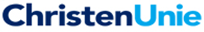 MOTIEAgendapunt 4 Ontwerp kadernota 2015 - 2018De raad van de gemeente Barneveld in vergadering bijeen d.d. 25 juni 2014Onderwerp:  Laagdrempelige hulp bij relatieproblemenDe Raad,gehoord de beraadslaging, Overwegende Dat het beëindigen van relaties, vooral als dat met ruzies en gevechten gepaard gaat, grote impact heeft op de betrokkenen en met name bij kinderen diepe sporen achterlaat Dat uit de praktijk blijkt dat vroegtijdige signalering en laagdrempelige hulp bij relatieproblemen erger kan voorkomenverzoekt het collegeEen voorstel uit te werken, gericht op het bieden van laagdrempelige hulp bij relatieproblemen waarin tenminste wordt ingegaan op de volgende aspecten:het geven van voorlichting, informatie en advies op scholen en kinderopvang ten aanzien van relatiekwaliteit en de fase van pre-marriagehet signaleren van probleemsituaties, hierbij is een goede samenwerking tussen Centrum voor Jeugd en Gezin, de zorgketen, scholen, kinderopvang en kerken erg belangrijkhet bieden van laagdrempelige hulp bij beginnende relatieproblemen kunnen gaan aanbieden, hierbij kan geput worden uit het aanbod dat al via diverse organisaties beschikbaar is.en gaat over tot de orde van de dag.Ondertekening:H. SchuringL.J. Scheijgrond    